TEHNISKĀ SPECIFIKĀCIJA Nr. TS 1608.015 v1 Atslēga dinamometriskā ar sprūda mehānismu. 300-1000NmAttēlam ir informatīvs raksturs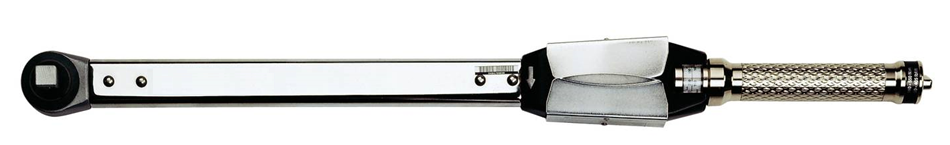 Nr.AprakstsMinimāla tehniskā prasībaPiedāvātās preces konkrētais tehniskais aprakstsAvotsPiezīmesVispārīgā informācijaVispārīgā informācijaRažotājs (nosaukums, atrašanās vieta).Norādīt informāciju1608.015 Atslēga dinamometriskā ar sprūda mehānismu, 300-1000NmNorādīt pilnu preces tipa apzīmējumuParauga piegāde laiks tehniskajai izvērtēšanai (pēc pieprasījuma), darba dienasNorādīt vērtībuStandartiStandartiAtbilstAtbilstība standartam LVS EN ISO 6789- 2:2017 Skrūvju un uzgriežņu montāžas darbarīki. Dinamometriskie rokas darbarīki. 2.daļa: Prasības kalibrēšanai un mērījumu nenoteiktības noteikšanaiAtbilstDokumentācijaDokumentācijaIr iesniegts preces attēls, kurš atbilst sekojošām prasībām:".jpg" vai “.jpeg” formātā;izšķiršanas spēja ne mazāka par 2Mpix;ir iespēja redzēt  visu produktu un izlasīt visus uzrakstus uz tā;attēls nav papildināts ar reklāmu.AtbilstOriģinālā lietošanas instrukcija sekojošās valodāsLV vai ENVides nosacījumiVides nosacījumiMinimālā darba temperatūra≤ -25°CMaksimālā darba temperatūra≥ 50°CTehniskā informācijaTehniskā informācijaPievienojums¾" vai 1"Pievilkšanas moments- minimālā robeža≥ 300NmPievilkšanas moments-maksimālā robeža≥ 1000 NmSprūdrata mehānismsAtbilstPievilkšanas momenta iestatīšana ar rokturiAtbilstGriezes momenta kontrole uz labo un kreiso pusiAtbilstGriešanas virziens pa kreisi, pa labiAtbilstGradācijaNm un lbs.-ft.Pievilkšanas precizitāte± 3 - 4 %Uzglabāšanas futlārisAtbilstKonstrukcijaGarums≥ 1200 mmGarums t.sk. pagarinājuma rokturis≤ 2100mmInstrumenta svars (bez papildus aprīkojuma)≤ 7.0 kgPrecizitātes skalas sadalījums10NmKvadrāt savienojuma pāreja no ¾" uz 1" vai no 1" uz 3/4" (atkarībā no instrumenti pievienojuma)AtbilstGriezes momenta kontrole uz labo un kreiso pusiAtbilstRokturis ar pretslīdes pārklājumuAtbilst